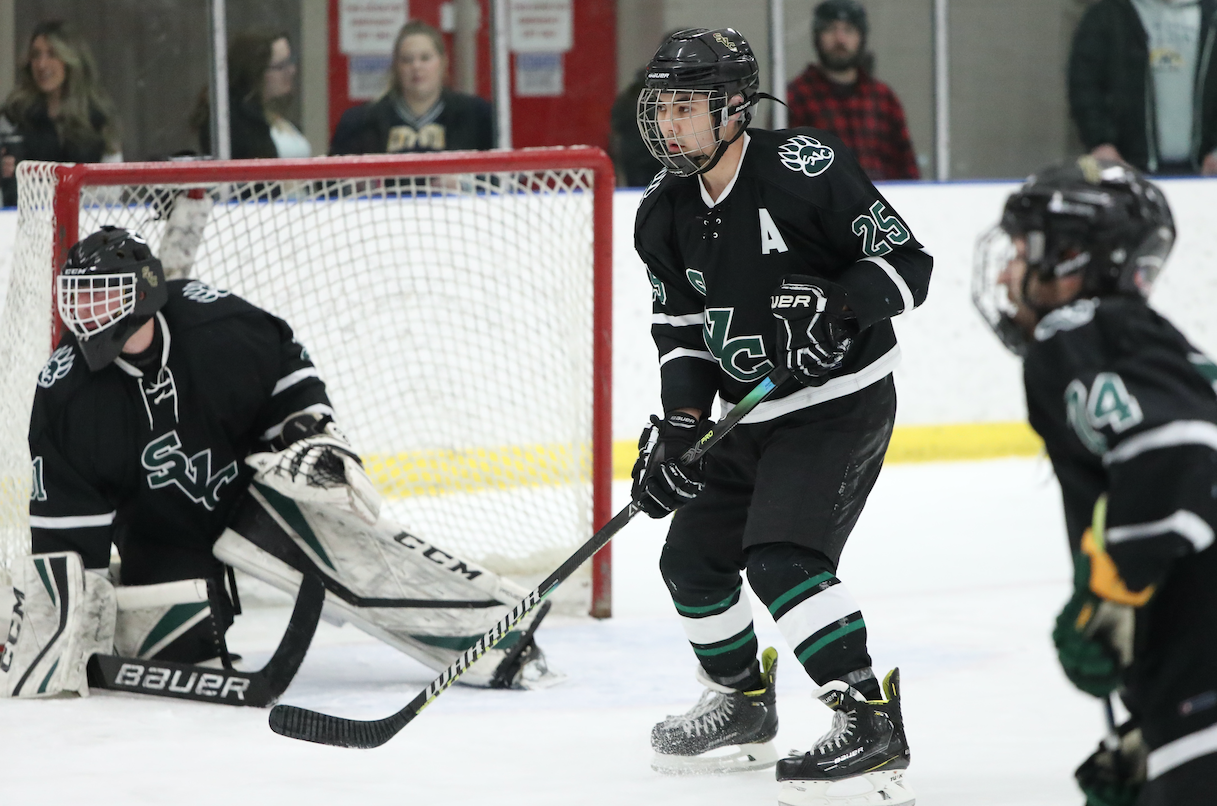 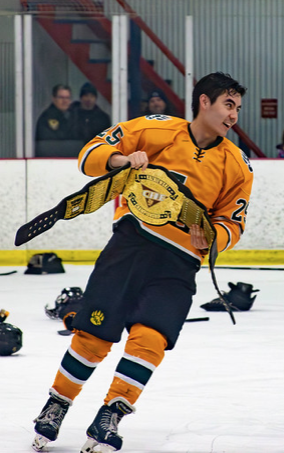 Player Name:Career Highlights:Barrett, DevinC 24Devin was one of the most cerebral players in team history. His ability to read plays and have on ice awareness of opposing players and his teammates made him a +/- machine. He angled attackers deftly, blocked shots and had a patten on rushing the puck to center red and dumping the puck to forwards as a way to get the team out of trouble or create offence. In his freshman year he played in the famous one game COVID season with a 4-2 win over RMU. Noted for his steady and smart play he typifies the quintessential stay at home defenseman. His first assist came in a 9-1 SVC win over Duquesne and his first goal was scored shorthanded against RMU. Along with a power play score against Duquesne, he had two multi point efforts with a goal and three assists in another RMU contest and two helpers in a game with Case. How important was his defend? He was one of the 5 players Coach Martz had on the ice in the final minute of play in the 3-2 final championship win over IUP.Yr#PosGPGATPSPct+-+/-PMWTPS20219D100010.000E00000212225D21167422.44542+380001222325D2521315258.05942+17240010232425D22055200.03613+2380000Totals6932427883.414097+43400011